Diễn tập Phòng cháy chữa cháy - Cứu hộ cứu nạn tại Trường Tiểu học Giang Biên .    Nhằm tuyên truyền, giáo dục, nâng cao ý thức, kiến thức về công tác phòng cháy chữa cháy, cứu nạn cứu hộ (PCCC, CNCH) cho đội ngũ cán bộ quản lý, giáo viên, nhân viên  Trường Tiểu học Giang Biên , chiều ngày 14/04/2022 , lực lượng PCCC - CHCN quận Long Biên  đã tổ chức diễn tập tại trường tiểu học Giang Biên .     Tại buổi diễn tập, lực lượng PCCC - CHCN quận Long Biên  đã tuyên truyền, cung cấp kiến thức cơ bản về PCCC; những nguyên nhân gây ra cháy và biện pháp phòng cháy; một số phương pháp chữa cháy cơ bản; quy trình tổ chức chữa cháy khi có cháy xảy ra; kỹ năng thoát nạn trong đám cháy; biện pháp phòng cháy trong quá trình sử dụng điện, xăng, dầu, khí đốt hóa lỏng (Gas); hướng dẫn phương pháp xây dựng phương án chữa cháy và thực tập phương án chữa cháy...     Phần thực hành với tình huống giả định xảy ra cháy tại lớp học tầng 3, nguyên nhân cháy được xác định là do sự cố chập hệ thống điện. Các học sinh được hướng dẫn dùng khăn bịt vào mũi để tránh hít phải khói, khí độc và di chuyển ra hành lang, thoát xuống sân trường.    Cuộc diễn tập không chỉ góp phần nâng cao nhận thức PCCC; trang bị kĩ năng sử dụng các phương tiện PCCC được trang bị tại cơ sở nhằm hạn chế những tai nạn đáng tiếc có thể xảy ra, kịp thời xử lý khi có tình huống cháy nổ, đảm bảo an toàn cho cán bộ, giáo viên  nhà trường.   Một số hình ảnh được ghi lại trong buổi diễn tập: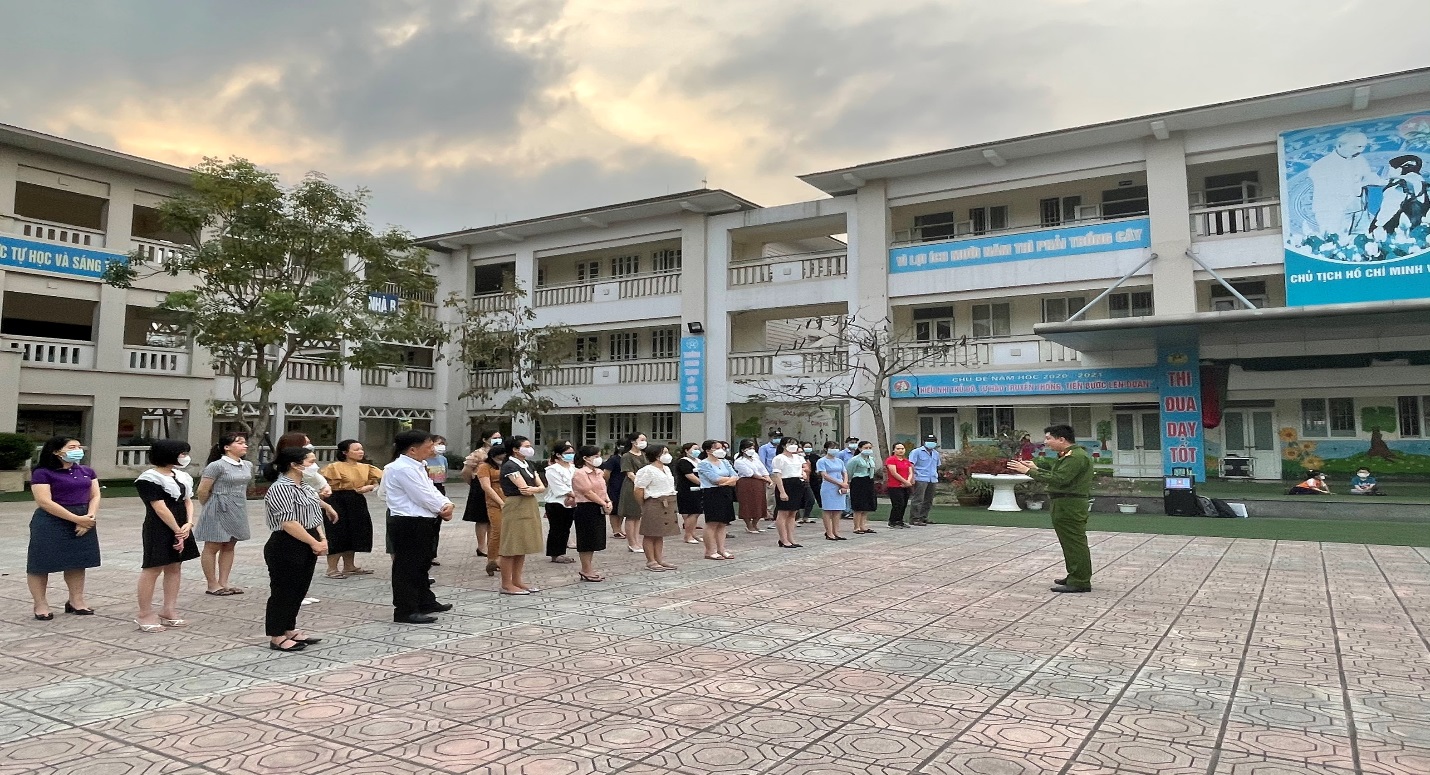 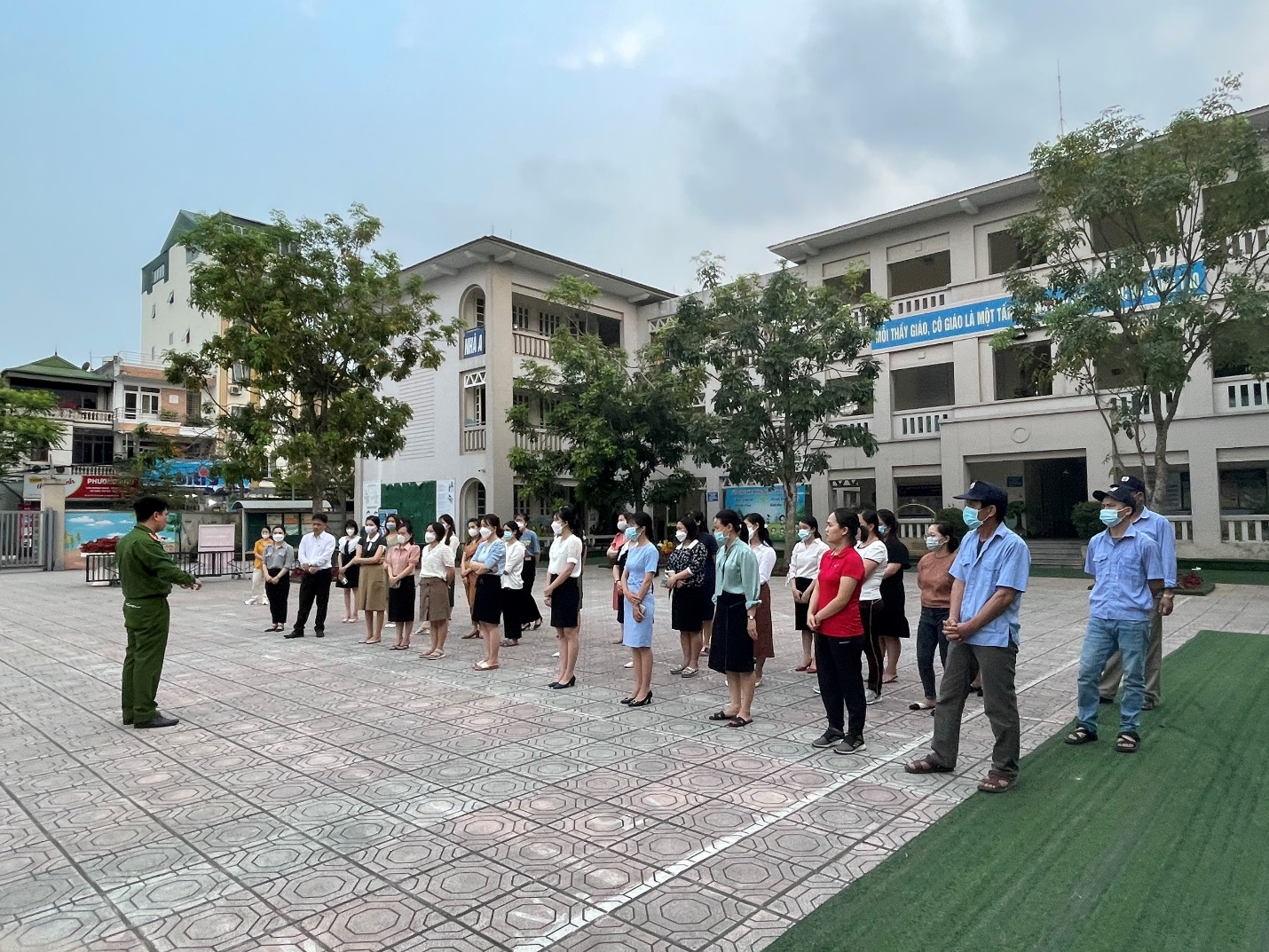 